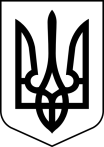 УКРАЇНАКУНКІВСЬКА  СІЛЬСЬКА  РАДАВІДДІЛ  ОСВІТИ,  КУЛЬТУРИ, МОЛОДІ ТА СПОРТУЗАКЛАД  ЗАГАЛЬНОЇ  СЕРЕДНЬОЇ  ОСВІТИ І-ІІІ СТУПЕНІВс. КУНКА НАКАЗ08 червня 2022 р.		          Кунка				№ 8-уПро випуск учнів 11 класу            Керуючись ст. 53 Конституції України,  Законами України «Про освіту»,  «Про  повну загальну середню освіту», «Про внесення змін до деяких законів України щодо державних гарантій в умовах воєнного стану від 24 березня 2022 року № 2157-ІХ, надзвичайної ситуації або надзвичайного стану»,  відповідно до Порядку переведення учнів (вихованців) закладу загальної середньої освіти до наступного класу, затвердженого наказом Міністерства освіти і науки України від 14.07.2015 року № 762, зі змінами затвердженими наказом Міністерства освіти і науки України від 08.05.2019 року № 621 «Про внесення змін до наказу Міністерства освіти і науки України від 14 липня 2015 року № 762», наказом Міністерства освіти і науки України від 01.03.2021 року № 268 «Деякі питання переведення учнів на наступний рік навчання»  на підставі річного оцінювання за курс повної загальної середньої освіти учнів 11-го класу, згідно з рішенням педагогічної ради від 08.06.2022 року протокол № 8НАКАЗУЮ:Випустити із закладу і видати свідоцтва про здобуття повної загальної            середньої освіти таким учням 11-го класу:                                 Балабан Валентині Олександрівні                                 Войтенко Єлизаветі Олександрівні                                 Луцику Артьому Володимировичу                                 Перкун Марії Володимирівні                                 Плахотнюк Валентині Михайлівні                                 Цегельник Вікторії Василівні                                 Корнієнко Єлизаветі ОлегівніКласному керівнику 11-го класу Нечкалюку І.М.:    зробити відповідні записи на сторінках класного журналу в           розділі «Зведений облік навчальних досягнень учнів» у графі        «Рішення педагогічної ради» та в особових справах учнів.Заступнику керівника з навчально-методичної роботи:забезпечити контроль за реєстрацією у книзі обліку та видачі свідоцтв про загальну середню освіту, особистими підписами учнів про одержання свідоцтва про здобуття загальної середньої освіти та додатків до них в книзі обліку.розмістити даний наказ на сайті закладу до 15.06.2022 року.Контроль за виконанням даного наказу залишаю за собою.Керівник закладу                                                Павло ВОЛОШИНЗ наказом  ознайомленні: ________________ Т.М. Коваль                                           ________________ І.М. Нечкалюк